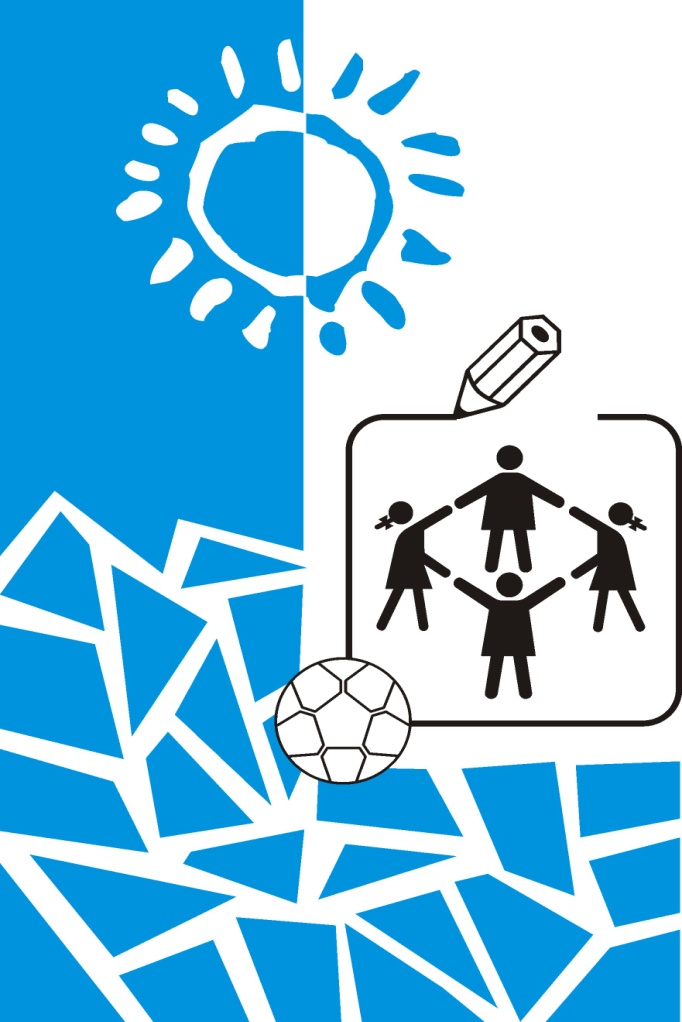 Správao výchovno-vzdelávacej činnosti, jej výsledkoch a podmienkach za školský rok 2018/2019 v základnej škole§ 2. ods. 1 a Základné identifikačné údaje o škole: názov, adresa, telefónne a faxové čísla, internetová a elektronická adresa, údaje o zriaďovateľoviZákladné identifikačné údajeÚdaje o školeÚdaje o zriaďovateľoviVedúci zamestnanci školyÚdaje o zamestnancoch školySpolu: 343 žiakov: I. stupeň 122 žiakov – 65 chlapcov – 57 dievčat                              II. stupeň 221 žiakov – 121 chlapcov – 100 dievčatSpolu: 343 žiakov, 186 chlapcov a 157 dievčatVychovávateliaPrevádzkoví zamestnanci: Ing. Katarína Vnučáková 		ekonómka školy, PAMMgr. Andrea Valčičáková 		admin. zamestnanecp. Viera Pňačková			vedúca školskej jedálnep. Emil Rončák 			domovníkp. Ignác Lipničan			školníkp. Dagmar Rončáková		upratovačkap. Ľudmila Vajdiarová		upratovačkap. Mária Ončáková			upratovačka (3 hodiny)p. Agneša Kusinová			hlavná kuchárkap. Eva Kramarčíková			kuchárkap. Iveta Kramarčíková		kuchárkap. Oľga Stoláriková			kuchárkaĎalšie funkcie:Mgr. Elena Škapcová 		výchovná poradkyňa, koordinátor protidrogovej výchovy Mgr. Róbert Kolena 			koordinátor environmentálnej výchovyMgr. Ivan Dudáš 			koordinátor informatizácieAsistent učiteľaRada školyKomentár k činnosti rady školyRada školy v školskom roku 2018/2019 zasadala dvakrát. Na zasadnutiach sa zaoberali témami ako je schválenie školskej reformy v podmienkach školy, schválenie počtu prijatých žiakov a materiálno-technickom zabezpečení výchovno-vzdelávacieho procesu  v škole. Rada školy rokovala aj o zmene člena rady školy nakoľko pani PhDr. Žaneta Vajdiarová začala (v rámci zastupovania Mgr. Ivety Večerkovej, ktorá odišla na materskú dovolenku) vyučovať anglický jazyk na našej škole a naďalej nemohla vykonávať funkciu člena rady školy. Taktiež na zastupovanie pani Mgr. Ivety Večerkovej bola prijatá pani Mgr. Mária Kramárová, ktorá vyučovala matematiku. Na miesto v Rade školy za PhDr. Žanetu Vajdiarovú bola navrhnutá Mgr. Monika Lipničanová. V rámci zastupovania od septembra 2018 počas PN Ing. Evy Brachňákovej bola prijatá pani Mgr. Marianna Olbertová, ktorá vyučuje matematiku a fyziku. Pani Mgr. Gabriela Krivulčíková ukončila dňa 31. 01. 2018 po 41 rokoch pracovný pomer na škole ako učiteľka slovenského jazyka a odišla do dôchodku.Členovia boli taktiež oboznámení s prácami, ktoré prebiehali počas letných prázdnin ako je napr. nadstavba školskej jedálne, kde sa vytvorili štyri triedy pre 1. a 2. ročník. V dôsledku nadstavby nad školskou jedálňou zatiekla voda do priestorov školskej jedálne, náter zo stien bude potrebné zoškrabať a priestory nanovo vymaľovať. V rámci havarijného stavu sa opravili sociálne zariadenia na prízemí hornej budovy ZŠ a sociálne zariadenia v telocvični na prízemí. Členovia rady školy boli oboznámení aj s výsledkami projektov, ktoré boli úspešné ako napr. medzinárodný projekt Erasmus +. Projekt trvá od 1. 9. 2018 do 31. 8. 2020. Okrem našej školy sú do projektu zapojené školy z Walesu, Estónska, Poľska, Talianska a Grécka. Každý rok sú naplánované 3 návštevy. Prvá návšteva bola vo Walese v novembri 2018. Našu školu reprezentovali 3 učitelia a 4 vybraní žiaci. Druhá návšteva bola v marci 2019 v Estónsku a tretia v máji 2019 u nás na Slovensku. V školskom roku 2019/2020 začíname v októbri v Poľsku, v marci a v máji navštívime Taliansko a Grécko. Každá návšteva krajiny bude v sprievode 3 učiteľov a 4 - 5 žiakov našej školy. Počas týchto návštev sa žiaci zdokonalia v anglickom jazyku, v používaní nových IT technológií a programov, spoznajú novú kultúru, zvyky, tradície, jedlá a športy danej krajiny, oboznámia sa so školským vzdelávacím systémom jednotlivých krajín, podporia svoje environmentálne povedomie a nadviažu nové priateľstvá. Žiaci budú pracovať na jednotlivých aktivitách počas celého školského roka, aby mohli vzorne reprezentovať nielen našu krajinu, ale najmä našu školu.projekt: Zlepšenie kľúčových kompetencií žiakov ZŠ v Lokci prostredníctvom obstaranie technického vybavenia odborných učební a knižnice. Tento projekt sa realizoval v školskom roku 2018/2019, ešte nie je dokončený.Dňa 19. 10. 2019 sa v Kultúrnom dome v Lokci uskutočnila oslava pri príležitosti 50. výročia postavenia Základnej školy v Lokci.    Žiacka školská radapredseda: Mgr. Elena ŠkapcováKomentár k činnosti žiackej školskej rady Žiacka školská rada školy ZŠ s MŠ v Lokci sa stretla na svojom zasadnutí 4-krát za rok. Na zasadnutiach boli zástupcovia tried vyzvaní, aby sa žiaci školy zapojili do zberu papiera, nakoľko i na jeseň i na jar vždy tento zber prebieha. Dohodli sa na vianočnom programe, ktorý si pripraví každá trieda a prezentovať ho budú v posledný vyučovací deň pre Vianocami.  Žiaci 9. ročníka pripravili pre žiakov školy Ples, srdečne boli všetci pozvaní. Na zasadnutiach žiaci mali možnosť vyjadriť svoje názory na prácu školy. Žiaci navrhli:na chlapčenských WC namontovať zrkadlo, pred hlásením v školskom rozhlase, aby zaznel gong,zaviesť opäť automat na nápoje – brejky,väčšie porcie na obedoch.Žiacka školská rada pri ZŠ s MŠ v Lokci pracovala veľmi usilovne a bola prínosom pre skvalitnenie vyučovacieho procesu na škole.Poradné orgány školyMetodické združenia a predmetové komisie ustanovuje riaditeľ školy. Sú poradným orgánom riaditeľa školy. Plnia metodickú, riadiacu, vzdelávaciu a kontrolnú úlohu. MZ a PK sa riadia podľa plánu práce. Obsahom je výmena poznatkov a skúseností z oblasti výchovno-vzdelávacieho procesu, nových metód a foriem práce. Funkciou metodického združenia, predmetovej komisie je:sledovať nové trendy vo vyučovaní,navrhovať úpravy učebných osnov v rámci ŠkVP,koordinovať prácu vyučujúcich,pripravovať podklady na hodnotenie výchovno-vzdelávacích výsledkov,navrhovať opatrenia na zlepšenie výchovno-vzdelávacích výsledkov,navrhovať dopĺňanie materiálno-technického vybavenia kabinetov,organizovať predmetové olympiády, zúčastňovať sa vypísaných súťaží,usmerňovať činnosť svojich členov,organizovať vzájomnú hospitačnú činnosť,zabezpečovať koordináciu vzdelávacích cieľov, formovať úlohy na overovanie žiackych výkonov.§ 2. ods. 1 b Údaje o počte žiakov školy vrátane žiakov so špeciálnymi výchovno-vzdelávacími potrebami alebo údaje o počte detí v školskom zariadeníPočet žiakov v ZŠZákladnú školu v školskom roku 2018/2019 navštevovalo našu školu 343 žiakov,                                          z toho 182 chlapcov a 150 dievčat. Žiakov z Lokce bolo 238, z Vasiľova 61, z Ťapešova 38,                     z Námestova 2, z Brezy 1 žiačka, z Babína 1 žiačka a z Beňadova 2 žiačky. Prvýkrát do školských lavíc zasadlo 34 prvákov. Medzi piatakov z Lokce prišlo 10 žiakov z Vasiľova, 5 žiakov z Ťapešova. Do 2. ročníka prišli dve žiačky z Vasiľova, do 3. ročníka prišli 2 žiaci z Vasiľova a do 4. ročníka prišlo 6 žiakov z Vasiľova a 1 žiak zo ZŠ Rabča. Počet detí v MŠ Počet žiakov v ŠKDV školskom roku 2018/2019 boli vytvorené dve oddelenia školského klubu detí. v Jednom oddelení boli žiaci, ktorí navštevovali 1.-2. ročník a v druhom oddelení žiaci 3.-5. ročníka. Spolu navštevovalo ŠKD 59 detí. Poplatok za ŠKD bol 8 € mesačne na žiaka.Harmonogram práce v ŠKD: 1.oddelenie: Mgr. Henrieta Mišudíková – žiaci 1.-2. ročníka, prevádzka pondelok, streda od 12:15 – 15:45 hod., utorok, štvrtok a piatok od 11:25 – 15:45 hod. 2. oddelenie: Mgr. Eva Kureková – žiaci 3.-5. ročníka, prevádzka pondelok – piatok od 12:15 do 15:45 hod.Činnosť detí v ŠKD zabezpečujú dve vychovávateľky, Mgr. Henrieta Mišudíková si pracovný úväzok dopĺňala vyučovacími hodinami v škole - 20 hodín v ŠKD / 5 vyučovacích hodín v ZŠ (VYV, HUV). Mgr. Eva Kureková vyučuje v klube 17,5 hod. § 2. ods. 2 b Voľnočasové aktivity školyVoľnočasové aktivityPráca žiakov v záujmových útvaroch v čase mimo vyučovaniaV čase mimo vyučovania pracovali žiaci v školskom roku 2018/2019 v 28 záujmových útvaroch. Na činnosť záujmových útvarov bolo uplatnených 321 vzdelávacích poukazov.§ 2. ods. 1 c Údaje o počte zapísaných žiakov do prvého ročníka základnej školy; údaje o počtoch a úspešnosti žiakov na prijímacích skúškach a ich následnom prijatí na štúdium na stredné školyÚdaje o počte žiakov zapísaných do 1. ročníka ZŠ Zápis do prvého ročníka sa uskutočnil dňa 24. 04. 2018. Zápisu sa zúčastnilo 35 detí, zapísaných bolo 35 žiakov z toho 19 chlapcov a 16 dievčat, 2 chlapci majú odklad povinnej školskej dochádzky. 35 detí absolvovalo predškolskú prípravu. 1 žiačka nastúpi do školy na plnenie povinnej školskej dochádzky predčasne na žiadosť zákonného zástupcu a so súhlasom CPPPaP – vek 6 rokov dovŕši v septembri 2018. 1 žiačka je imobilná a vzdelávala sa na základe individuálneho vzdelávacie programu - Telesné postihnutie (Drieková spina Bifida s hydrocefalomQ05.2). V septembri 1 žiak nenastúpil do našej ZŠ (aj keď bol u nás na zápise), ale z dôvodu presťahovania sa nastúpil do ZŠ v Breze. V školskom roku 2018/2019 bol počet žiakov v 1. ročníku 34. Počet je zvýšený o 15 žiakov oproti školskému roku 2017/2018. V prvom ročníku sa vytvorili dve triedy. Údaje o počte žiakov zapísaných do MŠV júni 2018 škola nevyhovela 7 žiadostiam o prijatie detí do MŠ na školský rok 2018/2019 z dôvodu stanovených maximálnych počtov detí v triedach MŠ. V budúcnosti je nevyhnutné riešiť danú situáciu v MŠ vybudovaním priestorov v ZŠ pre žiakov 1. – 2. ročníka nad budovou školskej jedálne, čím sa uvoľnia priestory v budove MŠ pre deti a budeme môcť vyhovieť všetkým žiadostiam rodičov o prijatie ich detí do materskej školy.Údaje o počte, úspešnosti a prijatí žiakov na štúdium v stredných školáchRozmiestnenie vychádzajúcich žiakovV školskom roku 2018/2019 ukončilo 9. ročník 52 žiakov z toho 25 chlapcov a 27 dievčat. Na strednú školu boli prijatí všetci. 48 žiakov bolo prijatých stredné školy so 4. ročným odborom, 4 žiaci boli prijatí na stredné školy s 3. ročným odborom. 1 žiak ukončil povinnú školskú dochádzku v 7. ročníku a bol prijatý na Súkromnú SOŠ v Dolnom Kubíne s 2. ročným odborom. 1 žiak z 5. ročníka bol prijatý na Gymnázium A. Bernoláka Námestovo.1 žiak 5. ročníka bol prijatý na Cirkevné gymnázium Dolný Kubín.1 žiak zo 4. ročníka bol prijatí do Základnej školy Komenského Námestovo so športovým zameraním. Legenda:PRIH – prihlásení, ÚPS – úspešne vykonali prijímaciu skúšku, PRIJ – prijatí Výsledky externých meraníKomentár: Testovanie 5 – 2018 pre žiakov 5. ročníka sa uskutočnilo dňa 21. novembra 2018. Testovania sa zúčastnili všetci žiaci 5. ročníka. Dosiahnutá úspešnosť školy v Testovaní 5 bola nad priemerom úspešnosti v rámci SR. Testovanie 9 – 2019 pre žiakov 9. ročníka sa konalo dňa 23. apríla 2019. Testovania sa zúčastnili všetci žiaci 9. ročníka. Dosiahnutá úspešnosť školy v Testovaní 9 bola pod priemerom úspešnosti v rámci SR (viď tabuľka).§ 2. ods. 1 e Údaje o výsledkoch hodnotenia a klasifikácie žiakov podľa poskytovaného stupňa vzdelaniaCelkový prospech žiakov  Legenda: OS – opravné skúškyProspech žiakovDochádzka žiakovKlasifikácia triedHodnotenie správania a udelenie výchovných opatrení:V školskom roku 2018/2019 sme správanie žiakov hodnotili v súlade s kritériami na hodnotenie správania žiakov, ktoré sú súčasťou školského poriadku. Najčastejšie sa vyskytujúce priestupky – ako zabúdanie domácich úloh, pomôcok, žiackej knižky, opakovaná nepripravenosť na vyučovanie, porušovanie školského poriadku v zmysle opakovaného vyrušovania na hodinách, nerešpektovanie pokynov vyučujúcich, vulgárne vyjadrovanie, náznaky šikanovania, úmyselné poškodzovanie školského majetku a iné, priestupky sme so žiakmi riešili najskôr individuálne pohovorom a spoločne sme hľadali riešenie problému. Pri opakovaní priestupkov sme kontaktovali rodičov. Ak bol priestupok závažného charakteru alebo sa priestupky opakovali napriek upozorneniam, boli žiakom udelené výchovné opatrenia alebo znížená známka zo správania na stupeň 2.Podľa závažnosti priestupkov a nerešpektovania školského poriadku boli žiakom udelené nasledovné výchovné opatrenia:V školskom roku 2018/2019 bolo spolu udelených 357 výchovných opatrení.Napomenutie triednym učiteľom:			 30 žiakovPokarhanie triednym učiteľom:			33 žiakovPokarhanie riaditeľom školy:		           30 žiakovZnížená známka zo správania na druhý stupeň:	2 žiaciZnížená známka zo správania na tretí stupeň: 	0Za reprezentáciu školy v rôznych predmetových a športových súťažiach, olympiádach, vynikajúce výsledky v okresných a krajských kolách a za výborné výchovno-vzdelávacie výsledky boli udelené pochvaly:Pochvala triednym učiteľom:				195 žiakovPochvala riaditeľom školy:				69 žiakovV II. polroku 2017/2018 boli 4 žiaci hodnotení známkou nedostatočný z jedného alebo viacerých predmetov. Jedna žiačka 2. ročníka neprospela z troch predmetov (SJL, MAT, Prvouka) a bude opakovať                    2. ročník bez možnosti vykonať opravnú skúšku. Jeden žiak 7. ročníka neprospel zo 7 predmetov (SJL, ANJ, MAT, FYZ, BIO, KAJ, CVM) a bude opakovať 7. ročník. Dvom žiakom (chlapci) z 8. ročníka bolo vydané rozhodnutie o povolení vykonať opravnú skúšku. Komisionálne - opravné skúšky vykonali žiaci z predmetu matematika. Žiaci postupujú do 9. ročníka. Rozhodnutia vydané riaditeľom školy v školskom roku 2018/2019Doplnok  – platný od 1. septembra 2018RÁMCOVÝ UČEBNÝ PLÁN pre ZŠ s vyučovacím jazykom slovenským ISCED 1školský rok 2018/2019RÁMCOVÝ UČEBNÝ PLÁN pre ZŠ s vyučovacím jazykom slovenským – ISCED 2školský rok 2018/2019§ 2. ods. 1 f Zoznam študijných odborov a učebných odborov a ich zameraní, v ktorých škola zabezpečuje výchovu a vzdelávanie, zoznam uplatňovaných učebných plánovPovinný obsah výchovy a vzdelávania na získanie kompetencií v základných školách vymedzujú štátne vzdelávacie programy.
    
      V základnej škole s vyučovacím jazykom slovenským sa žiaci v školskom roku 2018/2019 vzdelávali nasledovne:žiaci 1., 2. 3. a 4. ročník ročníka podľa inovovaných štátnych vzdelávacích programov pre primárne vzdelávanie,žiaci 5., 6., 7 a 8. ročníka podľa inovovaných štátnych vzdelávacích programov pre nižšie stredné vzdelávanie,žiaci 9. ročníka pokračovali  vo vzdelávaní podľa pôvodných školských vzdelávacích programov.     Úspešným absolvovaním príslušného vzdelávacieho programu alebo jeho ucelenej časti môže žiak získať niektorý zo stupňov základného vzdelania:
a) primárne vzdelanie (ISCED 1) získa žiak úspešným absolvovaním posledného ročníka ucelenej časti vzdelávacieho programu odboru vzdelávania pre prvý stupeň základnej školy alebo ktoré získa žiak s mentálnym postihnutím absolvovaním posledného ročníka základnej školy; dokladom o získanom stupni vzdelania je vysvedčenie s doložkou,
b) nižšie stredné vzdelanie (ISCED 2) získa žiak úspešným absolvovaním posledného ročníka ucelenej časti vzdelávacieho programu odboru vzdelávania pre druhý stupeň základnej školy; dokladom o získanom stupni vzdelania je vysvedčenie s doložkou.V školskom roku 2018/2019 prebiehal výchovno-vzdelávací proces v našej škole podľa rámcového učebného plánu, ktorý je súčasťou školského vzdelávacieho programu v súlade s vyššie uvedeným štátnym a inovovaným štátnym vzdelávacím programom.POZNÁMKY:V rámci disponibilných hodín sme v 4. ročníku posilnili:vyučovanie slovenského jazyka a literatúry o 1 vyučovaciu hodinu týždenneV rámci disponibilných hodín sme v 8. ročníku posilnili:vyučovanie matematiky o 1 vyučovaciu hodinu týždennevyučovanie nemeckého jazyka ako povinne voliteľného predmetu s dotáciou 2 hodiny týždenne z disponibilných hodín inovovaného ŠVPVyučovacia hodina má v tomto rozdelení učebného plánu 45 minút.Cudzí jazyk – v rámci nižšieho stredného vzdelávania (ISCED 2) sa v 5. - 9. ročníku vyučuje anglický jazyk ako povinný cudzí jazyk. Nemecký jazyk sa vyučuje od 7. ročníka ako druhý cudzí jazyk, ak si ho žiaci zvolia ako povinne voliteľný predmet. V školskom roku 2018/2019 si žiaci 7. ročníka nezvolili nemecký jazyk, namiesto NEJ si vybrali ako povinne voliteľné predmety – konverzácia v anglickom jazyku a cvičenia z matematiky – 1 vyučovacia hodina týždenne. Telesná výchova sa delí na skupiny chlapcov a dievčat s maximálnym počtom 25 žiakov.INF sa delí na skupiny, maximálny počet žiakov v skupine je 17.TEH sa delí na skupiny, maximálny počet žiakov v skupine je 17.Psychohygienické podmienky výchovy a vzdelávaniaHarmonogram vyučovania a prestávok:§ 2. ods. 1 g Údaje o počte zamestnancov a plnení kvalifikačného predpokladu pedagogických zamestnancov školyÚdaje o zamestnancoch (stav k 30. 06. 2018)Odbornosť vyučovania v ZŠ Komentár: VYV, HUV, TEV – dopĺňanie úväzku vychovávateľky v ŠKD. BIO – kvalifikovaná učiteľka je na MD. TEH – v škole je len 1 kvalifikovaný učiteľ TEH, kvôli deleniu hodín vyučujú predmet nekvalifikovaní učitelia. CHE – 1 kvalifikovaný a 1 nekvalifikovaný učiteľ predmetu.Prehľad o kvalifikovanosti vyučovania jednotlivými vyučujúcimi v školskom roku 2018/2019Prehľad o vyučujúcich v 1. - 4. ročníkuPrehľad o vyučujúcich v 5. - 9. ročníkuVysvetlivky :PV       primárne vzdelávanie                       1. stupeň ZŠNSV    nižšie stredné vzdelávanie                2. stupeň ZŠSU pre NSV     samostatný učiteľ pre nižšie stredné vzdelávanieUNSV s 2. A    učiteľ pre NSV s 2. atestáciouUNSV s 1. A    učiteľ  pre NSV s 1. atestáciouUPV s 2. A      učiteľ pre PV s 2. atestáciouUPV s 1. A      učiteľ pre PV s 1. atestáciouV s 2. A           vychovávateľ s 2. atestáciouKontinuálne vzdelávanie pedagogických zamestnancov 2017/2018§ 2. ods. 1 i Údaje o aktivitách a prezentácii školy na verejnostiPrehľad výsledkov súťaží a olympiádSpolupráca školy s rodičmi, poskytovanie služieb deťom, žiakom a rodičomKomunikácia s verejnosťou - prostredníctvom školského časopisu Lavína, Lavínka- všetky dôležité informácie, oznamy a novinky o zaujímavostiach sú na webovom sídle školy: www.zslokca.edupage.orgÚčasť na kultúrnych podujatiach:tradične naši žiaci vystupujú s kultúrnym programom na akciách:-          posedenie s dôchodcami, vianočné besiedky, program ku Dňu matiekbesedy a prednášky:-          prednáška na tému trestnoprávna zodpovednosť pre žiakov 8. - 9. ročníka v spolupráci s preventistom PZ SR-	prednáška o práci príslušníkov PZ SR a dopravná výchova-        beseda s ochranármi prírody – chránená krajinná oblasť Horná Orava, beseda na tému ochrana       prírody a starostlivosť o lesnú zver - beseda s lesníkom-	prednáška o nebezpečenstve užívania drog, alkoholu, fajčenia – prevencia-	prednáška o nástrahách internetu, kyberšikane a gamblerstva-	prednášky na tému starostlivosť o zdravie – starostlivosť o chrup, správne držanie tela, zdravá životospráva, dospievanie-     výchovný koncert o ochrane našej Zeme „Dr. Zembolí“ pre žiakov 1. stupňa každoročne organizujeme tieto akcie: karnevalveľkonočné dielnevolejbalový turnaj učitelia verzus žiaci k 17. novembru Memoriál B. Kozáka – volejbalový turnaj učiteľov vianočné trhy stretnutia so sv. Mikulášom divadelné predstavenia a výchovné koncerty,plavecký výcvik pre žiakov 3. a 4. ročníka,lyžiarsky a snoubordingový výcvik pre žiakov 7. ročníkaškolu v prírode pre žiakov 4. ročníkaúčelové cvičenia, didaktické hryzber papiera 2-krát ročnezber tetrapakov - celoročneDeň Zeme – Čistá obeczápis do 1. ročníkaDeň zdravej výživy Deň boja proti rasizmu  Medzinárodný deň školských knižnícTehlička pre Afriku – celoslovenská zbierkaRozprávková noc v škole Pasovanie prvákove-Twinning – aktivity so žiakmi z celej Európy v ANJEurópsky deň jazykovOrganizácia výletov a exkurzií s výchovno-vzdelávacím zámerom-          dejepisná exkurzia do slovenských banských miest 7. ročník-          dejepisná exkurzia do Osvienčimu pre 9. ročník-          literárna exkurzia do Dolného Kubína, Jasenovej a Ružomberku – 7. ročník-          literárno-dejepisná exkurzia Tajov, Banská Bystrica – múzeum SNP-          návštevy divadelných predstavení v rámci hodín literatúry-          návšteva opery, baletu, muzikálov-          exkurzia z občianskej výchovy do NR SR pre 8. ročník, z dejepisu Hrad Devín, Slavín, NBS-          výstup na Babiu horu -          exkurzia Oravský hrad – História bližšie k deťom – 5. ročník-          koncoročné triedne výlety sú tiež zamerané na oblasť výchovy a vzdelávania v jednotlivých ročníkoch a sú spojené s rekreačnou činnosťou (Liptov, Spiš, Kysuce, Orava)§ 2. ods. 1 j Údaje o projektoch, do ktorých je škola zapojenáProjekty, do ktorých je škola zapojená ZŠ/MŠ/ŠKDV školskom roku 2018/2019 boli školou vypracované projekty: Erasmus + je nový program Európskej únie, ktorý podporuje aktivity v oblasti vzdelávania, odbornej prípravy, mládeže a športu. Program dáva príležitosť študentom, žiakom odbornej prípravy, pedagogickým zamestnancom, pracovníkom s mládežou a dobrovoľníkom stráviť obdobie v zahraničí a zlepšiť tak svoje poznatky, zručnosti a zamestnanosť.Projekt trvá od 1. 9. 2018 do 31. 8. 2020.„IT akadémia“Cieľom projektu je podpora vzdelávania v prírodovedných predmetoch.  „Domestos pre školy"aktivity zamerané na dodržiavanie hygienických pravidiel a čistotu priestorov toaliet. V rámci tohto projektu škola získala poukážky na nákup produktov Domestos. „Školské mlieka a ovocie“  Zdravý výživa – mliečny programPoskytovateľ Spoločnosť RAJOCieľ projektu: podporiť spotrebu mlieka na školách      V spolupráci so zriaďovateľom školy sa škola zapojila do projektov:„Zlepšenie kľúčových kompetencií žiakov základnej školy Lokca prostredníctvom obstarávania technického vybavenia odborných učební a knižnice“Cieľom projektu je vytvorenie a zlepšenie technického vybavenia odborných učební a to fyzikálnej učebne, polytechnickej učebne, IKT učebne a školskej knižnice. Realizáciou projektu sa vytvoria podmienky pre pedagógov umožňujúce zamerať výučbu na praktické skúsenosti, zručnosti a interaktívne spôsoby získavania poznatkov a taktiež schopnosť používať a  kombinovať získané poznatky a celoživotné vzdelávanie. Programové obdobie 2014-2020§ 2. ods. 1 k Údaje o výsledkoch inšpekčnej činnosti vykonanej Štátnou školskou inšpekciou v školeV školskom roku 2018/2019 nebola v škole vykonaná inšpekcia. Štátna školská inšpekcia vykonala komplexnú kontrolu v školskom roku 2015/2016.§ 2. ods. 1 l Údaje o priestorových a materiálno-technických podmienkach školyPriestorovo a materiálno-technické podmienky  Škola má v súčasnosti dve budovy (budova MŠ slúži na činnosť materskej školy a vyučovanie v 1.- 2. ročníku a budova ZŠ na vyučovanie v 3.- 9. ročníku). V budove materskej školy sú tri denné miestnosti a spálňa pre deti v MŠ, štyri kmeňové triedy ZŠ, priestory ŠKD, dve zborovne, toalety a malá telocvičňa. V hlavnej budove ZŠ sa nachádza 14 kmeňových tried, ktoré sú vybavené dataprojektormi s prístupom k internetu a notebookmi, odborná učebňa pre informatiku, dve jazykové učebne, učebňa hudobnej výchovy, laboratóriom pre vyučovanie chémie, zborovňa,  riaditeľňa, kancelária zástupkyne školy, učtáreň, knižnica, kabinety a toalety. Telocvičňa je využívaná v rámci hodín TSV a počas činnosti športových krúžkov a ZUŠ. Pre efektívnejšiu výučbu telesnej výchovy a širších možností zdravého spôsobu trávenia voľného času detí v rámci záujmovej činnosti  nám Obec Lokca vybudovala multifunkčné ihrisko za budovou školy. Žiaci i zamestnanci školy sa stravujú v školskej jedálni pri ZŠ. Učebné pomôcky zakupujeme z prostriedkov získaných prostredníctvom zberu papiera, rôznych projektov a z rozpočtu školy. Súčasný stav pomôcok v škole nie je úplne vyhovujúci, ale postupne sa nám darí vymieňať staré, neaktuálne a poškodené pomôcky novými, modernejšími.§ 2. ods. 1 m Údaje o finančnom a hmotnom zabezpečení výchovno-vzdelávacej činnosti školyFinančné a hmotné zabezpečenieJe uvedené v prílohe: Zúčtovanie prostriedkov a komentár k súhrnnej správe o hospodárení.Vďaka kooperácii vedenia ZŠ a jej zamestnancov a s podporou zriaďovateľa školy sa nám podarilo zakúpiť: lyže s viazaním pre žiakov 8. ročníkalego roboty,komody – skrinky do tried,softvér do učebne IKT,učebné pomôcky FYZ,regály do kabinetu BIO, DEJozvučenie na kultúrne akcieopraviť: opravili a vymaľovali sa triedy rekonštrukcia okien, ·      v spolupráci so zriaďovateľom školy:realizuje sa  nadstavba nad školskou jedálňou, kde sa vytvoria štyri triedy pre 1.-2. ročník, čím sa uvoľní potrebný chýbajúci priestor pre MŠ,do materskej škôlky sa zakúpili 2 PC zostavy, stoličky, lehátka pre deti, učebné pomôcky a hračky, § 2. ods. 1 o Oblasti, v ktorých škola dosahuje dobré výsledky, a oblasti, v ktorých sú nedostatky a treba úroveň výchovy a vzdelávania zlepšiť vrátane návrhov opatreníCiele v koncepčnom zámere rozvoja školy v príslušnom školskom rokuobnoviť pomôcky pre základnú a materskú školuoprava lavíc a stoličiek v triedach prebieha, pričom je potrebná výmena dosiek na zničených laviciachrevitalizovať životné prostredie v okolí školy –  vstup, pozemky a okolie ihriskavybudovať doskočisko, atletickú dráhu, volejbalové ihriskoÚspechy a nedostatky  Nedostatky v priestorovom a materiálovom vybavení školy:·         chýbajú nám odborné učebne fyziky, biológie a techniky, ich vybavenie·         v rámci športového areálu za školou chýba atletická dráha a doskočisko – naši žiaci nemajú možnosť trénovať na súťaže, a tak maximálne využiť svoj potenciál·         nová podlaha v telocvični – v jeseni každoročné problémy s navlhnutím a následným vydutím parkiet·         V oblasti pedagogického procesu:Žijeme vo veku digitalizácie a informatizácie a v období zvyšujúceho sa zaostávania súčasného školstva za rýchlo sa vyvíjajúcou spoločnosťou. Budeme musieť operatívne pokračovať vo vytváraní koncepcie vzdelávania v digitálnom veku. V spomínanom procese budú pôsobiť 2 dôležité faktory: ·         DIGITÁLNE TECHNOLÓGIE, ktoré takúto zmenu umožňujú a uľahčujú·         ZMENA V NAŠICH POSTOJOCH - uvedomenie si, že potrebujeme uplatniť moderné formy vzdelávania. V školskom roku 2018/2019 bude zriadená elektronická triedny kniha. Silné stránky školy:1. Demokratické riadenie- otvorená obojsmerná a viacsmerná komunikácia- aktívna kooperácia a komunikácia vedenia školy a jej zamestnancov s rodičmi, radou školy a zriaďovateľom2. Efektívna ekonomika- efektívne využité ľudské zdroje- efektívne nakladanie s rozpočtom školy- finančná podpora školy z prostriedkov ZRPŠ3. Organizačná štruktúra a ľudské zdroje- profesionálny manažment a logistika školy- efektívne využitie aprobácií pedagógov- vysokokvalifikovaní a celoživotne sa vzdelávajúci zamestnanci4 . Mediálna propagácia- využívanie médií školy – websídla, školského časopisu a regionálnych novín- permanentná komunikácia s rodičmi a s podnikateľskými subjektmi Priority školy do budúcnosti:1. Digitalizácia a informatizácia školy·         vybudovať interaktívny vzdelávací systém (IVS)·         využívať tablety a e-učebnice, ktoré sú flexibilné a operatívne 2. Digitálna gramotnosť detí·         nadobudnutie zručností žiakov v súlade s požiadavkami modernej doby – učíme pre život – využívanie IKT na hodinách a v rámci domácej prípravy3. Fyzické a duševné zdravie detí·         zdravá škola: zeleninovo-ovocný program·         preferencia športových a pohybových krúžkov·         zapojenie do športových súťaží·         besedy s odborníkmi na zdravie z rôznych oblastí4. Estetizácia školy a jej okolia·         priestory školy skrášliť tvorivými a výtvarnými prácami detí·         revitalizovať životné prostredie v okolí školyZáverVypracoval: Mgr. Ivan Dudáš, riaditeľ školy v školskom roku 2018/2019V Lokci 28. 08. 2019Správa prerokovaná v pedagogickej rade dňa: 28. 08. 2019Pedagogická rada berie na vedomie Správu o výchovno-vzdelávacej činnosti a podmienkachv školskom roku 2018/2019.Viď: Výpis z uznesenia pedagogickej rady + prezenčná listinaZa ZŠ s MŠ Lokca:Mgr. Ivan Dudášriaditeľ školySpráva predložená a prekovaná radou školy dňa: Správa o výchovno-vzdelávacej činnosti a jej výsledkoch v školskom roku 2018/2019 bola prerokovaná na zasadnutí rady školy dňa Členovia rady školy boli oboznámení so správou a nemali k nej žiadne pripomienky.Za Radu školy pri ZŠ s MŠ Lokca:Mgr. Elena Škapcovápredsedníčka rady školyPríloha č.2 - Výpis z uznesenia Rady školy pri ZŠ s MŠ LokcaPríloha č.3 - Prezenčná listinaSpráva predložená zriaďovateľovi dňa: Schválenie, prípadné neschválenie správy zriaďovateľom:Schválenie správy zriaďovateľom školySpráva o výchovno-vzdelávacej činnosti a jej výsledkoch za školský rok 2018/2019 bola schválená zriaďovateľom dňa: Za obec Lokca:Ing. Miroslav Valčičákstarosta obceNázov školyNázov školyZákladná škola s materskou školou Adresa školyAdresa školyŠkolská 71/3, 02951 LokcaTelefónTelefón043/5524510, fax043/5591205E-mailE-mailRŠ: zs.lokca@stonline.sk, ZRŠ: zuzrab@gmail.com,MŠ: mslokca@stonline.skWWW stránkaWWW stránkazslokca.edupage.orgSúčasti školyNázov súčasti školy:Elokované pracovisko – Materská škola Súčasti školyPoštová adresa Brezová 461/23Číslo telefónu,  e-mailová adresa043/5591228mslokca@stonline.skTyp: Názov: Obec Lokca Adresa:Trojičné námestie 3/8, 029 51 LokcaČíslo telefónu: 043/5591212e-mailová adresa:oculokca@stonline.skFunkciaMeno, priezviskoRiaditeľMgr. Ivan Dudáš Zástupkyňa pre ZŠMgr. Zuzana RabčanováZástupkyňa pre MŠDaniela MajdováVedúca školskej jedálne Viera PňačkováTrieda, počet žiakovTitul, meno a priezviskoVzdelanie, aprobácia1.A – 17 žiakovMgr. Anna Kurtulíkováučiteľ 1. stupňa1.B – 17 žiakovMgr. Marta Kunochováučiteľ 1. stupňa2.A – 19 žiakovMgr. Andrea Janckulíkováučiteľ 1. stupňa3.A – 16 žiakovPaedDr.  Tatiana Meškováučiteľ 1. stupňa3.B – 20 žiakovPaedDr. Beatrica Mordelováučiteľ 1. stupňa, špec. pedagóg4.A – 14 žiakovMgr. Petra Benianováučiteľ 1. stupňa4.B – 19 žiakovMgr. Eva Fejováučiteľ 1. stupňaTrieda, počet žiakovTitul, meno a priezviskoVzdelanie, aprobácia5.A – 21 žiakovMgr. Lenka Lipničanová učiteľ 2. stupňa, ANJ5.B – 20 žiakovMgr. Elena Škapcováučiteľ 2. stupňa, NAV6.A – 25 žiakovMgr. Róbert Kolenaučiteľ 2. stupňa, GEO, ENV5.B – 24 žiakovMgr. Marianna Olbertováučiteľ 2. stupňa, MAT, FYZ7.A – 23 žiakovMgr. Darina Kázikováučiteľ 2. stupňa, MAT, DEJ7.B – 23 žiakovMgr. Zdena Brňákováučiteľ 2. stupňa, DEJ, OBN8.A – 17 žiakovMgr. Jana Jadroňová/                   Mgr. Marta Vojatšákováučiteľ 2. stupňa, NEJ, SJLučiteľ 2. stupňa, NEJ, SJL8.B – 16 žiakovMgr. Katarína Maťugováučiteľ 2. stupňa, TSV, ANJ9.A – 27 žiakovMgr. Mária Strempekováučiteľ 2. stupňa, TSV, VYV9.B – 25 žiakovMgr. Tatiana Pitákováučiteľ 2. stupňa, SJL, ANJNetriedni vyučujúciAprobáciaMgr. Jaroslav Majdaučiteľ 1. - 4. ročník NAVMgr. Antónia Hurákováučiteľ 5. - 9. ročník SJL, OBNIng. Eva Hutkováučiteľ 5. - 9. ročníkTEH, SVP,Mgr. Michal Zvonáručiteľ 5. - 9. ročníkMAT, INFMgr. Mária Kramárováučiteľ 5. - 9. ročníkMAT, OBNPhDr. Žaneta Vajdiarováučiteľ 5. - 9. ročníkMeno a priezvisko, titulUkončené vzdelanieÚväzok v ŠKD v hod.Úväzok v ZŠv hod/predmetKariérový stupeňHenrieta Mišudíková. Mgr. UMB BB, vychovávateľstvo, pedagogika 20 hod.5 hod. VYV, HUV, PRVVychovávateľ s 2. atestáciouEva Kureková, Mgr. učiteľ 1. stupňa, Samostatný učiteľmeno a priezvisko, titulvzdelaniezaradený (trieda)Alena Baľáková, Mgr.Univerzita MB v BB Vychovávateľstvo, pedagogika9Veronika Barčáková, Mgr.Univerzita Komenského BA, BIO, CHEM9Monika Lipničanová, Mgr. učiteľ 1. stupňaTitul, meno, priezvisko PredsedaMgr. Elena Škapcová Pedagogický zamestnanecBc. Martina JadroňováNepedagogický zamestnanecEmil Rončák Zástupcovia rodičov ZŠMichal Kramarčík Monika Srnčíková Zástupca rodičov MŠMgr. Monika Lipničanová Zástupcovia zriaďovateľaMUDr. Michal Prádel JUDr. Jana FejováIng. JurajDulíkPatrik KubolekTriedaTriedni dôverníci 4.A  Sofia Kuklová4.BPatrik Bakaľa5.ATomáš Lipničan5.BMarcela Kramarčíková6.AJán Olašák6.BAdam Sitárik7.ATomáš Hurák7.BViliam dudášik8.AAneta Ružvôňová8.BMartin Sitárik9.AAdriána Bačová9.BRadoslav MadleňákNázov MZ a PK VedúciZastúpenie predmetovMZ – 1. stupeňMgr. Marta Kunochová Mgr. Andrea JanckulíkováMgr. Eva FejováMgr. Anna Kurtulíková PaedDr. Tatiana MeškováPaedDr. Beatrica Mordelová Mgr. Petra BenianováMgr. Lenka Lipničanová (ANJ)Mgr. Henrieta Mišudíková (výchovné predmety)Mgr. Michal Zvonár (INF)Mgr. Jaroslav MajdaMgr. Elena Škapcovápre 1. - 4. ročník PK – prírodovedné vedyMgr. Darina KázikováMgr. Mariana OlbertováMgr. Róbert KolenaIng. Eva HutkováMgr. Antónia Huráková	Mgr. Ivan DudášMgr. Michal ZvonárMAT, FYZ, CHE, BIO, INF, PK – spoločenské vedyMgr. Róbert Kolena Mgr. Darina Káziková	Mgr. Zdena BrňákováGEO, OBN, DEJ, PK - výchovyMgr. Mária StrempekováMgr. Katarína MaťugováMgr. Elena ŠkapcováMgr. Andrea JanckulíkováMgr. Lenka LipničanováMgr. Mariana OlbertováMgr. Henrieta Mišudíková Ing. Eva HutkováMgr. Michal ZvonárPaedDr. Beatrica MordelováMgr. Eva FejováTEV, VYV, HUV, NAV, VUM, , TEHPK  –  cudzie  jazykyMgr. Lenka LipničanováMgr. Katarína MaťugováMgr. Tatiana PitákováMgr. Zuzana RabčanováMgr. Iveta Večerková (zastúpená PhDr. Žanetou Vajdiarovou), Mgr. Jana Jadroňová (zastúpená Mgr. Martou Vojtašákovou)ANJ, NEJPK – SJL Mgr. Tatiana PitákováMgr. Antónia HurákováMgr. Zuzana RabčanováMgr. Jana Jadroňová (zastúpená Mgr. Martou Vojtašákovou)SJLRočníkPočet tried Počet žiakovPočet žiakovPočet žiakovPočet žiakovPočet žiakovPočet žiakovPočet žiakovPočet žiakovPočet žiakovRočníkPočet tried k 15.09.2018k 15.09.2018k 15.09.2018k 31.08.2019k 31.08.2019k 31.08.2019so ŠVVP(začlenených)so ŠVVP(začlenených)so ŠVVP(začlenených)RočníkPočet tried spoluCHDspoluCHDspoluCHD23418163418161011199101991000023618183618180002332013332013000Spolu 71226557122655710124119224119223302493316493316660246301646301655023314193314192022522527522527330Spolu 1022112110022122110019172Spolu 1734318215034318615720173TriedaPočet detíPočet detíPočet detíPočet detíPočet detíPočet detíPočet detíPočet detíPočet detíTriedak 15.09.2018k 15.09.2018k 15.09.2018k 31.08.2019k 31.08.2019k 31.08.2019so ŠVVPso ŠVVPso ŠVVPTriedaspoluCHDSpoluCHDSpoluCHDLienky2415924159Motýliky2314924159Včielky2114722167spolu684325704625Trieda Počet detíPočet detíPočet detíPočet detíPočet detíPočet detíPočet detíPočet detíPočet detíTrieda k 15.09.2018k 15.09.2018k 15.09.2018k 31.08.2019k 31.08.2019k 31.08.2019so ŠVVPso ŠVVPso ŠVVPTrieda spoluCHDspoluCHDspoluCHD21129201010---954954---spolu301713291514211291798---541431---5.321211---spolu291811231310Spolu 593524521814---Názov záujmového krúžkuVedúciCivilná obrana - 5. - 9. ročník Mgr. Róbert KolenaČitateľsko-DramatickýMgr. Eva FejováDiktátový pre štvrtákovMgr. Petra BenianováDoučovanie - SJL, ANJ, MAT pre žiakov 3. ročníkaPaedDr. Beatrica MordelováDoučovanie z matematiky pre 5.-6. ročník Mgr. Michal ZvonárErazmus +Mgr. Lenka Lipničanováe-TWININGMgr. Tatiana PitákováFlorbal - starší žiaci Emil RončákFlorbal - 4., 5., 6., ročníkMgr. Róbert KolenaFolklór pre mladýchLenka NaništováFutbalovýMgr. Marta KunochováHasičský krúžokIng. Eugen VajdiarLimitless Turnaj - 5.-9. ročníkAndrej BanasMatematický - 8. ročníkMgr. Iveta VečerkováMatematický pre štvrtákovMgr. Petra BenianováMažoretky Mgr. Alena BaľákováProgramovanie - pokročilíMgr. Ivan DudášProgramovanie - začiatočníci Mgr. Ivan DudášRecitačnýMgr. Eva FejováRybárskyIng. Július DulíkStolný tenisEmil RončákŠikovníčekMgr. Marta KunochováŠkolský klub detí I. oddelenieMgr. Henrieta MišudíkováŠkolský klub detí II. oddelenie Mgr. Eva KurekováŠportové hry Mgr. Mária StrempekováTvorivýMgr. Anna KurtulíkováVolejbalIveta KramarčíkováVševedkoPaedDr. Tatiana MeškováPočet žiakov k 15.09.2017k 15.09.2017k 15.09.2017so ŠVVPso ŠVVPso ŠVVPPočet žiakov spoluCHDspoluCHDzapísaných do 1. ročníka 351916101prijatých do 1. ročníka341816000s odloženou povinnou školskou dochádzkou220Počet žiakov k 15.09.2018k 15.09.2018k 15.09.2018so ŠVVPso ŠVVPso ŠVVPPočet žiakov spoluCHDspoluCHDneprijatých:7prijatých:70 45 25211s odloženou školskou dochádzkou: 321RočníkPočet žiakovPočet žiakovPočet žiakovPočet žiakovPočet žiakovPočet žiakovPočet žiakovPočet žiakovPočet žiakovPočet žiakovPočet žiakovPočet žiakovPočet žiakovPočet žiakovPočet žiakovRočníkGymnáziumGymnáziumGymnáziumGymnáziumGymnáziumGymnáziumGymnáziumGymnáziumGymnáziumSOŠštudijný odborSOŠštudijný odborSOŠštudijný odborSOŠučebný odborSOŠučebný odborSOŠučebný odborRočníks osemročným štúdiums osemročným štúdiums osemročným štúdiums päťročným štúdioms päťročným štúdioms päťročným štúdiomso štvorročným štúdiomso štvorročným štúdiomso štvorročným štúdiomSOŠštudijný odborSOŠštudijný odborSOŠštudijný odborSOŠučebný odborSOŠučebný odborSOŠučebný odborRočníkPRIHÚPSPRIJPRIHÚPSPRIJPRIHÚPSPRIJPRIHÚPSPRIJPRIHÚPSPRIJroč.222roč.181818303030444spolu218304Názov Počet zúčastnených žiakovDosiahnutá úspešnosť školy (%)Priemerná úspešnosť v SR (%)Testovanie žiakov 5. roč. z matematiky 4172,264,7Testovanie žiakov 5. roč. zo slovenského jazyka4163,462,8Testovanie žiakov 9. roč. z matematiky5261,355,9Testovanie žiakov 9. roč. slovenského jazyka5261,963,0TriedaPočetProspeliNeprospeliI.A17170I.B17170II.A19181 (bez OS)III.A16160III.B20200IV.A14140IV.B18180V.A21210V.B20200VI.A25250VI.B24240VII.A23221 (bez OS)VII.B23230VIII.A17170VIII.B16142 (s OS)IX.A27270IX.B25250TriedaPočetZamešk. hod.Zam. na žiakaOspravedlnenéOspr. na žiakaNeospravedlnenéNeosp. na žiakaI.A1775944,6575944,6500,00I.B1768440,2468440,2400,00II.A1991147,9591147,9500,00III.A1695859,8895859,8800,00III.B20102951,45102951,4500,00IV.A1444431,7144431,7100,00IV.B18108960,50108960,5000,00V.A21128761,29128761,2900,00V.B20105052,50105052,5000,00VI.A25167466,96167466,9600,00VI.B24178674,42178674,4200,00VII.A23207990,39206789,87120,52VII.B23167672,87167672,8700,00VIII.A17153490,24153390,1810,06VIII.B16151994,94151994,9400,00IX.A27209877,70209877,7000,00IX.B252523100,922523100,9200,00TriedaSPRSJLANJNEJMATFYZCHEMBIODEJGEOOBNNAVCVMKAJI.A11,1811I.B11,0611II.A11,681,741III.A11,311,311,311III.B11,61,551,31IV.A11,571,51,51,07IV.B11,631,741,581,05V.A12,331,672,141,91,671,621,1V.B11,851,72,051,71,51,41,15VI.A12,082,042,562,121,762,041,841,361,24VI.B12,081,672,582,131,751,751,881,291,25VII.A1,042,262,432,392,132,132,132,31,431,831,132,091,91VII.B12,32,32,522,042,392,431,871,781,831,172,131,96VIII.A1,122,352,352,412,942,472,881,532,291,4721,06VIII.B12,52,442,253,062,562,751,882,381,632,251,13IX.A12,371,72,042,072,191,411,741,331,561,07IX.B12,62,282,362,322,321,722,081,521,881,08TriedaVUMVYVTSVINFHUVVLAPRATI.A1111I.B1111II.A1111,26III.A11111III.B11111,05IV.A11111,29IV.B11111,16V.A11,241,241,11V.B1,151,11,11,051,1VI.A1,21,51,21,041,04VI.B1,251,171,0411VII.A11,481,171,041VII.B1,481,391,2211VIII.A1,061,41,1811,06VIII.B11,21,0611,13IX.A1,191,1111IX.B1,241,481,041,04Rozhodnutia vydané riaditeľom školy o: Početprijatí žiaka do ZŠ60prijatí žiaka do ŠKD59odklade začiatku povinnej školskej dochádzky2oslobodenie žiaka od vzdelávania sa v jednotlivých predmetoch alebo ich častiach (telesná a športová výchova)5uložení výchovných opatrení357povolení vykonať komisionálnu skúšku2prijatí detí do MŠ70neprijatí detí do MŠ7vzdelávacia oblasťvzdelávacia oblasťročníkprimárne vzdelávanieročníkprimárne vzdelávanieročníkprimárne vzdelávanieročníkprimárne vzdelávaniespoluspoluspoluvzdelávacia oblasťvzdelávacia oblasť1. 2.3.4.∑iŠVPiŠkVPJazyk a komunikáciaslovenský jazyk a literatúra 981717134313Jazyk a komunikáciaanglický jazyk1133862Matematika a práca s informáciamimatematika414141419163Matematika a práca s informáciamiinformatika--1122-Človek a prírodaprvouka12--33-Človek a prírodaprírodoveda--1233-Človek a spoločnosťvlastiveda--1233-Človek a hodnotyetická výchova/náboženská výchova/111144-Človek a svet prácepracovné vyučovanie--1122-Umenie a kultúrahudobná výchova111144-Umenie a kultúravýtvarná výchova221166-Zdravie a pohybtelesná a športová výchova222288-základ 20202325888voliteľné (disponibilné) hodiny23218spolu 2223252696968vzdelávacia oblasťvzdelávacia oblasťročník nižšie stredné vzdelávanieročník nižšie stredné vzdelávanieročník nižšie stredné vzdelávanieročník nižšie stredné vzdelávanieročník nižšie stredné vzdelávaniespoluspoluspoluvzdelávacia oblasťvzdelávacia oblasť5.6.7.8.9.∑iŠVPiŠkVPJazyk a komunikáciaslovenský jazyk a literatúra 5541520191Jazyk a komunikáciaanglický jazyk3133313121Matematika a práca s informáciamimatematika414144119163Matematika a práca s informáciamiinformatika111144-Človek a prírodafyzika  -21255-Človek a prírodachémia--2244-Človek a prírodabiológia21121761Človek a spoločnosťdejepis 11111541Človek a spoločnosťgeografia211111752Človek a spoločnosťobčianska náuka-11133-Človek a hodnotyetická výchova/náboženská výchova/111144-Človek a svet prácetechnika111144-Umenie a kultúrahudobná výchova111144-Umenie a kultúravýtvarná výchova11111541Zdravie a pohybtelesná a športová výchova222288-Jazyk a komunikácianemecký jazyk – povinne voliteľný predmet---2202Jazyk a komunikáciakonverzácia v anglickom jazyku – povinne voliteľný predmet--1-101Matematika a práca s informáciamicvičenia z matematiky – povinne voliteľný predmet--1-101základ 2425262714voliteľné (disponibilné) hodiny344314spolu 27293030Rámcový učebný plán 2018/2019                              pre nižšie stredné vzdelávanie v 9. ročníkuRámcový učebný plán 2018/2019                              pre nižšie stredné vzdelávanie v 9. ročníkuRámcový učebný plán 2018/2019                              pre nižšie stredné vzdelávanie v 9. ročníkuRámcový učebný plán 2018/2019                              pre nižšie stredné vzdelávanie v 9. ročníkuRámcový učebný plán 2018/2019                              pre nižšie stredné vzdelávanie v 9. ročníkuRámcový učebný plán 2018/2019                              pre nižšie stredné vzdelávanie v 9. ročníkuRámcový učebný plán 2018/2019                              pre nižšie stredné vzdelávanie v 9. ročníkuRámcový učebný plán 2018/2019                              pre nižšie stredné vzdelávanie v 9. ročníkuRámcový učebný plán 2018/2019                              pre nižšie stredné vzdelávanie v 9. ročníkuPredmet/ročníkPOČET HODÍNPOČET HODÍNPOČET HODÍNPOČET HODÍNPOČET HODÍNSPOLUSPOLUSPOLUPredmet/ročník5. ročník6. ročník7. ročník8. ročník9. ročníkSPOL.ŠVPŠkVPSlovenský jazyk554+14+1525232Prvý cudzí jazyk3+13333+117152Druhý cudzí jazyk220440Biológia1+111+11+11853Fyzika1+1121+1752Chémia1+11+12642Dejepis11+11+11+12+11064Geografia1+11+11+11+11954Občianska výchova11111541Etická výchova/ Náboženská výchova11110+1541Matematika4+13+24+13+2525196Informatika0+1110+1422Svet práce1110Technika1110Výtvarná výchova1+11+11532Výchova umením0+1110Hudobná výchova111330Telesná a športová výchova2222210100272930303014611531Vyučovacie hodinyoddoPrestávkahodina 8:008:455 minúthodina 8:509:3515 minúthodina 9:5010:355 minúthodina 10:4011:2510 minúthodina 11:3512:205 minúthodina 12:2513:10FyzickyPrepoč.Celkový počet zamestnancov školy: Celkový počet zamestnancov školy: 5147,9Z tohopočet zamestnancov materskej školy: 6,56,5Z tohopočet zamestnancov školského klubu detí:21,5Z tohopočet zamestnancov školskej jedálne: 55Počet pedagogických zamestnancov základnej školy:Počet pedagogických zamestnancov základnej školy:2724,8Z tohopočet kvalifikovaných učiteľov/učiteliek:2624,1Z tohopočet nekvalifikovaných učiteľov/učiteliek:1  0,7Z tohoPočet pedagogických zamestnancov doplňujúcich si kvalifikáciu: --Počet pedagogických zamestnancov v školskom klube: Počet pedagogických zamestnancov v školskom klube: 21,5Z tohopočet kvalifikovaných vychovávateliek21,5Z tohopočet nekvalifikovaných vychovávateliek--Z tohoPočet pedagogických zamestnancov doplňujúcich si kvalifikáciu:--Počet pedagogických zamestnancov v materskej školy: Počet pedagogických zamestnancov v materskej školy: 55Z tohopočet kvalifikovaných učiteľov/učiteliek:55Z tohopočet nekvalifikovaných učiteľov/učiteliek:--Z tohoPočet pedagogických zamestnancov doplňujúcich si kvalifikáciu: --Počet ďalších odborných zamestnancov: Počet ďalších odborných zamestnancov: 33Z tohoAsistent učiteľa: 33Z tohoŠpeciálny pedagóg: --Z tohoPočet nepedagogických zamestnancov: 1413,6Vyučujúci predmetPočet učiteľov vyučujúcich neodborneTýždenný počet neodborne odučených vyučovacích hodínVýtvarná výchova 23Hudobná výchova 12Telesná výchova 12Biológia 318Technika 312Chémia 112Anglický jayzk13Spolu: 33p.č.meno a priezvisko, titulstupeň vzdelaniavyučuje predmetyvyučuje predmetykariérový stupeňplatová triedap.č.meno a priezvisko, titulstupeň vzdelaniakvalifikovane nekvalifikovanekariérový stupeňplatová triedaKurtulíková Anna, Mgr. 5ASJL, MAT, PRI, HUV, TEV, VLA, PRVUPV s 2.A9Kunochová Marta, Mgr. 5ASJL, ANJ, MAT, PRI, TEV, HUV, VLA, VYVUPV s 2.A9Janckulíková Andrea, Mgr. 5ASJL, MAT, PRU,TSV,VYV,HUVUPV s 2.A9Mešková Tatiana, PaedDr. 5ASJL, ANJ, MAT, TSV, HUV, VYV, PRUUPV s 2.A9Mordelová Beatrica, PaedDr.5ASJL, ANJ, MAT, TSV, HUV, VYV, PRUUPV s 2.A9Benianová Petra, Mgr. 5ASJL, ANJ, MAT, PRU,PRI, VLA, TSV,UPV s 1.A7Fejová Eva, Mgr. 5ASJL, MAT, INF, PRU, PRI, TSV,VYV,HUVUPV s 2.A9Majda Jaroslav, Mgr. 5ANAVSU pre PV7p.č.meno a priezvisko, titulvzdelanievyučuje predmetyvyučuje predmetykariérový stupeňp.č.meno a priezvisko, titulvzdelanieodborneneodbornekariérový stupeňBrňáková Zdena, Mgr. PF UMB BB, DEJ –OBN -PGDEJ, OBNUNSV s 2.ADudáš Ivan, Mgr. PU Prešov – SJL, DEJ, UPJŠ Košice - INFINFUNSV s 2.AHuráková Antónia, Mgr. PF UMB BB, SJL-OBNSJLBIOUNSV s 2.AHutková Eva, Ing. VŠP +DPŠTEHBIO, CHEMSU pre NSVJadroňová Jana, Mgr. KU RK – NEJ, SJLSJL, NEJSU pre NSVKáziková Darina, Mgr. PF BB učiteľ. MAT - DEJMAT, DEJUNSV s 2.AKolena Róbert, Mgr. UKF Nitra, GEO -ENV GEOBIOUNSV s 1.ALipničanová Lenka, Mgr. PF-UKF Nitra, ANJANJ VYVUNSV s 1.AMaťugová Katarína, Mgr. UMB BB, učiteľ 2. st. TSV, EV, KU RK - ANJTSV, ANJUNSV s 1.AMišudíková Henrieta, Mgr.UMB BB, vychovávateľstvovychovávateľ v ŠKDVYV, HUV, TEVUNSV s 2.AOlbertová Mariana, Mgr.UK BA, MAT-FYZ MAT, FYZTECHSU pre NSVPitáková Tatiana, Mgr.UK BA, učiteľ SJL, ANJANJ, SLJSU pre NSVRabčanová Zuzana, Mgr. VOŠ, PF UMB BB, SJL-EV, UK BA, ANJANJ, SLJUNSV s 1.AStrempeková Mária, Mgr.UMB BB, TEV, ETV , VYVTSV, VUMUNSV s 1.AŠkapcová Elena, Mgr. KU BA – katolícka toelógia NAVTECHUNSV s 1.AVečerková Iveta, Mgr. UMB BB, MAT - ANJMAT, ANJSU pre NSVVojtašáková Marta, Mgr.UMB, - BB              UK - BANEJ, SJLUNSV s 2.AZvonár Michal, Mgr. KU RK – MAT, INFMAT, INF, INVTECHSU pre NSVForma vzdelania: Forma vzdelania: Počet zamestnancovPočet zamestnancovPočet zamestnancovzačiatok vzdelávaniapokračovanie vzdelávaniaukončenie vzdelávaniaadaptačné vzdelávaniepre začínajúcich učiteľovzákladná škola adaptačné vzdelávaniepre začínajúcich učiteľovmaterská školaadaptačné vzdelávaniepre začínajúcich učiteľovasistent učiteľaaktualizačné vzdelávanie (udržiavanie si profesijných kompetencií na štandardný výkon pedagogickej, odbornej činnosti, príprava na výkon atestácie)základná škola 77aktualizačné vzdelávanie (udržiavanie si profesijných kompetencií na štandardný výkon pedagogickej, odbornej činnosti, príprava na výkon atestácie)materská škola22aktualizačné vzdelávanie (udržiavanie si profesijných kompetencií na štandardný výkon pedagogickej, odbornej činnosti, príprava na výkon atestácie)školský klub detíinovačné vzdelávanie(zdokonaľovanie profesijných kompetencií na štandardný výkon pedagogickej, odbornej činnosti)základná škola inovačné vzdelávanie(zdokonaľovanie profesijných kompetencií na štandardný výkon pedagogickej, odbornej činnosti)materská škola22inovačné vzdelávanie(zdokonaľovanie profesijných kompetencií na štandardný výkon pedagogickej, odbornej činnosti)školský klub detíšpecializačné štúdium(získanie profesijných kompetencií na výkon špecializovaných činností)základná škola špecializačné štúdium(získanie profesijných kompetencií na výkon špecializovaných činností)materská školašpecializačné štúdium(získanie profesijných kompetencií na výkon špecializovaných činností)školský klub detífunkčné vzdelávanie(získanie kompetencií na výkon riadiacich funkcií)základná škola 1funkčné vzdelávanie(získanie kompetencií na výkon riadiacich funkcií)materská školafunkčné vzdelávanie(získanie kompetencií na výkon riadiacich funkcií)školský klub detíkvalifikačné vzdelávanie(získanie profesijných kompetencií na splnenie kvalifikačného predpokladu na vyučovanie ďalšieho aprobačného predmetu)základná školainé formy(uviesť konkrétne)Spolu: AtestáciaPočet zamestnancovPočet zamestnancovPočet zamestnancovAtestáciazačalipokračovaliukončiliAbsolvovanie 1. atestácie421Absolvovanie 2. atestácie661Spolu: 9101Názov súťažePočet žiakov – postup zo školského kolaObvodné koloKvalifikácia do okresného kolaOkresné koloKrajské   koloCeloslovenské koloMalý futbal st. žiaci83. miestoMalý futbal ml. žiačok103.miestoMcDonaldś Cup – minifutbal ml.žiakov a žiačok103. miestoVybíjaná ml.žiakov123.miestoVybíjaná st.žiačky143.miestoFlorbal ml.žiakov – kvalifikácia do okresného kola10Florbal st. žiačky112.miestoFlorbal starší žiaci kvalifikácia do okresného kola8Stolný tenis32.miestoOchranárik čísla tiesňového volania 11211.miestoMladý záchranár civilnej ochrany43.miestoVolejbalový turnaj O pohár primátora mesta – družstvo žiakov74.miestoVolejbalový turnaj O pohár primátora mesta – družstvo žiačok73.miestoPytagoriáda MAT4Úspešný riešiteľMatematická pytagoriáda12.miestoMatematická olympiáda11.miestoMatematický Klokan14Úspešný riešiteľMATX – mat.expert43.miestoMatematická olympáda11.miestoNáboj Junior45.miestoiBOBOR – súťaž v informatike4Úspešný riešiteľProgramovanie lego robotov75.miestoSCRATCh Cup – súťaž v programovaní7Úspešný riešiteľScénické čítanie 52. miestoPiráti krásy – diecézna recitačná súťaž22. miestoOlympiáda v ANJ23.miestoPrednes povesti Šaliansky Maťko3Slávik Slovenska 81.miestoHviezdoslavov Kubín21.miesto, 3.miestoŠtúrov Zvolen 21.miestoVšetkovedkoÚspešný riešiteľGeografická Olympiáda1Úspešný riešiteľDejepisná olympiáda 23.miestoFyzikálna olympiáda 52.miestoFyzikálna olympiáda „Archimediáda“32.miestoNámestovský fyzik a fyzikárka2Úspešný riešiteľBiblická olympiáda33.miestoMate